   КАРАР								ПОСТАНОВЛЕНИЕ«16 »    апрель  2020 й.			№33/1		    « 16 »   апреля  2020 г.О внесении изменений  в   расходную часть бюджета сельского поселения Татлыбаевский сельсовет муниципального района Баймакский район Республики Башкортостан        На основании решения Совета сельского поселения Татлыбаевский сельсовет муниципального района Баймакский район Республики Башкортостан №    от  04.2019 г. «О внесении изменений в решение Совета сельского поселения Татлыбаевский сельсовет  № 27 от 23 декабря 2019 г.  «О бюджете сельского поселения Татлыбаевский  сельсовет муниципального района Баймакский район Республики Башкортостан на 2020 год и на плановый период 2021 и 2022 годов», администрация сельского поселения  Татлыбаевский сельсовет муниципального района Баймакский район Республики Башкортостанпостановляет:остатки средств на 01.01.2020 г.  в размере  96,2 тыс.  рублей, направить на содержание аппарата – 14,5 тыс.руб.(за налоги) и  на за схему газоснабжения – 21,0 тыс.руб., и  на услуги погрузки ТКО – 60,7 тыс.руб., согласно приложения  Глава сельского поселения Татлыбаевский сельсовет муниципального района  Баймакский район Республики Башкортостан:                               Р. А. Идрисов                                                                           Приложение № 1к постановлению администрациисельского поселения Татлыбаевскийсельсовет муниципального района Баймакский район Республики Башкортостан№ 33/1    от « 16 » апреля  2020 г. «О внесении изменений в доходную часть бюджета сельского поселения  Татлыбаевский сельсовет муниципального района Баймакский район Республики Башкортостан»Изменения, вносимые в расходную часть бюджетаучреждения на 2020 год.БАШ:ОРТОСТАН РЕСПУБЛИКА№ЫБАЙМА: РАЙОНЫ МУНИЦИПАЛЬРАЙОНЫНЫ% ТАТЛЫБАЙ АУЫЛСОВЕТЫ АУЫЛ БИЛ!М!№ЕХАКИМИ!ТЕ453656,Байма6 районы,Татлыбай ауылы,?изз1т Татлыбаев урамы,48Ател.:8(34751) 4-45-23; E-mail.:tatl-sp@yandex.ru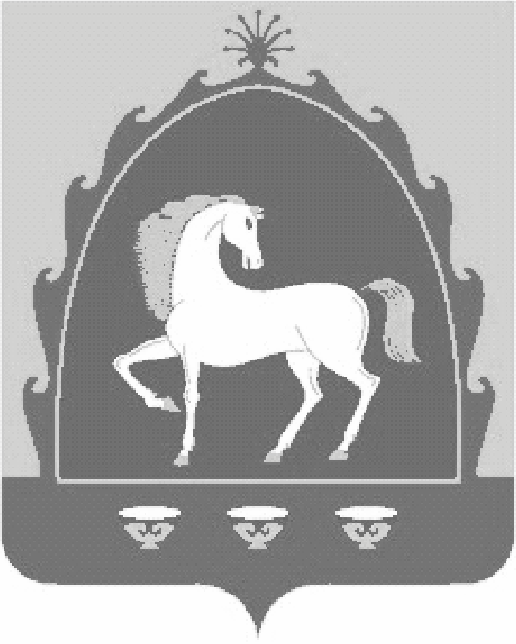 РЕСПУБЛИКА БАШКОРТОСТАНАДМИНИСТРАЦИЯ СЕЛЬСКОГОПОСЕЛЕНИЯ ТАТЛЫБАЕВСКИЙСЕЛЬСОВЕТ МУНИЦИПАЛЬНОГО РАЙОНА БАЙМАКСКИЙ РАЙОН453656, РБ, Баймакский район, c.Татлыбаево, ул. Гиззата Татлыбаева,48 Ател.:8(34751) 4-45-23; E-mail.:tatl-sp@yandex.ru                     кодыВсего( тыс. руб.)                     кодыВсего( тыс. руб.)                     кодыВсего( тыс. руб.)                     кодыВсего( тыс. руб.)\0104\791\99\0\00\02040\244\223.8\ФЗ.131.03.141\\16801\\013-1112101,5\0104\791\99\0\00\02040\851\291\ФЗ.131.03.141\\16801\\ 013-1112103,0\0104\791\99\0\00\02040\852\291\ФЗ.131.03.141\\16801\\ 013-1112108,0\0104\791\99\0\00\02040\853\292\ФЗ.131.03.141\\16801\\ 013-1112102,0\0502\791\14\0\00\03560\244\226.2\ФЗ.416.11.1\\16812\\013-11121021,0\0605\791\14\0\00\41200\244\\226.10\ФЗ.131.03.110\\16617 \\             013-11121060,7Итого96,2